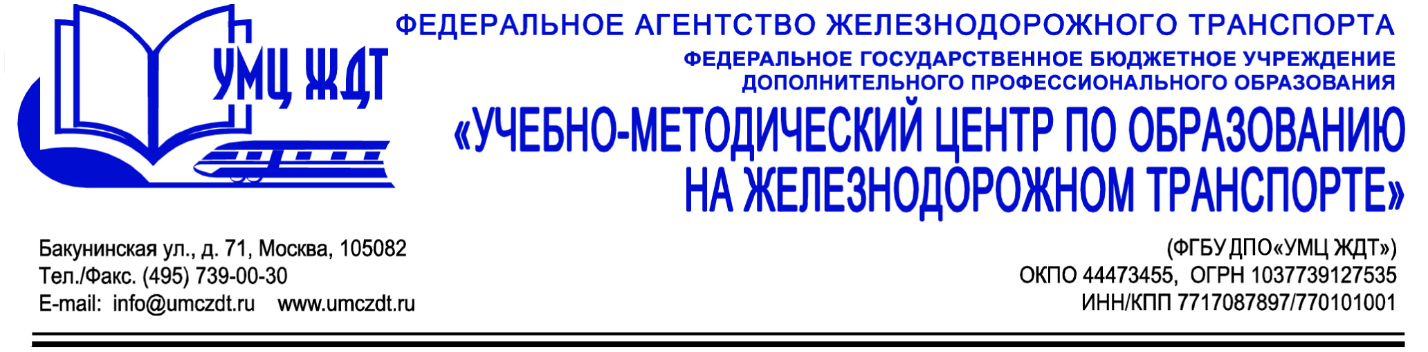 Дополнительная профессиональная программа (повышение квалификации) Антитеррористическая безопасность в образовательном учрежденииАдресация программы: 	педагогические работники образовательных учреждений.Количество часов: 	         72 ак. ч.Формат обучения:      очно-заочная форма обучения.Анонс программы: Модуль 1. Антитеррористическая безопасность. - Хроника терактов и вехи антитеррора.- Ответственность организаций и физических лиц за причастность к терроризму. Список основных правовых и нормативных актов, регулирующих меры по антитеррористической защите населения.- Типичные объекты посягательства террористов и типовые модели террористических угроз. Рекомендации по разработке инструкции по безопасности (антитеррористической защищенности) ОУ, ОО.- Опасные находки: взрывчатые вещества, средства взрывания, боеприпасы, взрывные устройства и подозрительные предметы.- Методика разработки ситуационных планов, планов охраны образовательного учреждения, обеспечение безопасности, антитеррористической защищенности при проведении массовых мероприятий.- Психологические аспекты общения с террористами. Действия при захвате в заложники. Правила безопасного поведения в условиях захвата. Поведение в ситуации, когда возникла паника. Как справиться со страхом.Модуль 2. Поддержание общественного порядка на территории образовательного учреждения.- Организация охраны образовательного учреждения.- Технические средства и оборудование для охраны, антитеррористической защиты образовательного учреждения.Модуль 3. Организация работы по обеспечению безопасности в образовательном учреждении.- Организация обучения сотрудников образовательного учреждения правилам безопасности. Обнаружение подозрительного предмета. Организация и проведение эвакуационных мероприятий.- Гражданская оборона в образовательном учреждении.Модуль 4. Оказание первой доврачебной помощи пострадавшему в чрезвычайной ситуации.Модуль 5. Организация взаимодействия в штатных и чрезвычайных ситуациях с органами Федеральной службы безопасности, органами внутренних дел, органами ГО и ЧС, с администрацией муниципальных органов управления, необходимыми службами на местах.Модуль 6. Экстренная психологическая помощь пострадавшим и их родственникам в чрезвычайных ситуациях.- Острая реакция на стресс.- Посттравматическое стрессовое расстройство.- Социальная реабилитация лиц, пострадавших в результате теракта, и лиц, участвующих в борьбе с терроризмом.Итоговая аттестация – Круглый стол по теме курсов.По окончании курсов выдается удостоверение о повышении квалификации установленного образца.Контакты:ФГБУ ДПО «Учебно-методический центр по образованию на железнодорожном транспорте»Тел.: +7(495)739-00-30, доб.: 126, 181, 182Бессонова Юлия Владимировнаe-mail: kpk.umczdt@yandex.ru